Unit 3 Lesson 3: Exponents That Are Unit Fractions1 Sometimes It’s Squared and Sometimes It’s Cubed (Warm up)Student Task StatementFind a solution to each equation.2 To the...Half?Student Task StatementClare said, “I know that , , and . I wonder what  means?” First, she graphed  for some whole number values of , and estimated  from the graph.Graph the function yourself. What estimate do you get for ?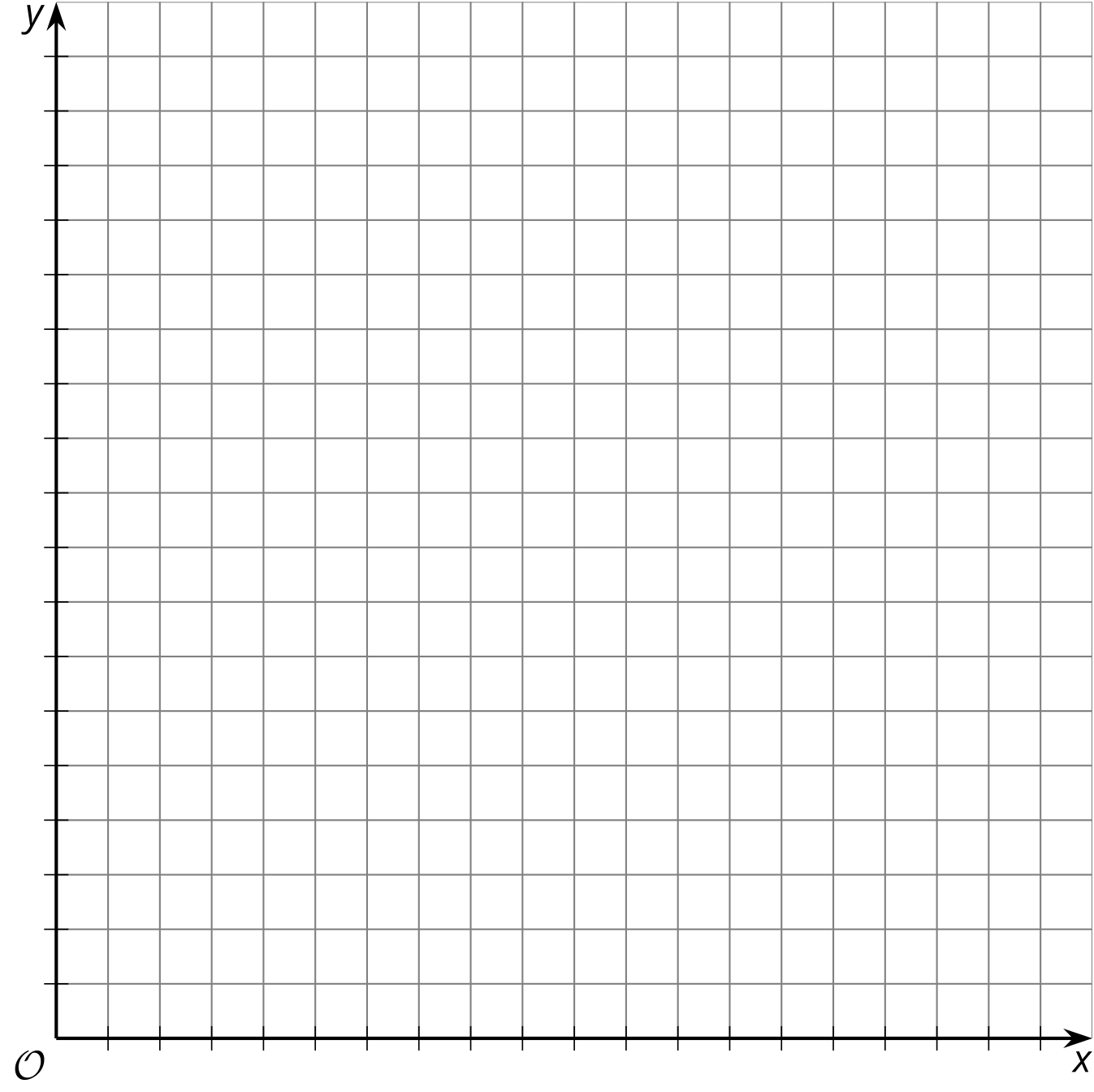 Using the properties of exponents, Clare evaluated . What did she get?For that to be true, what must the value of  be?Diego saw Clare’s work and said, “Now I’m wondering about .” First he graphed  for some whole number values of , and estimated  from the graph.Graph the function yourself. What estimate do you get for ?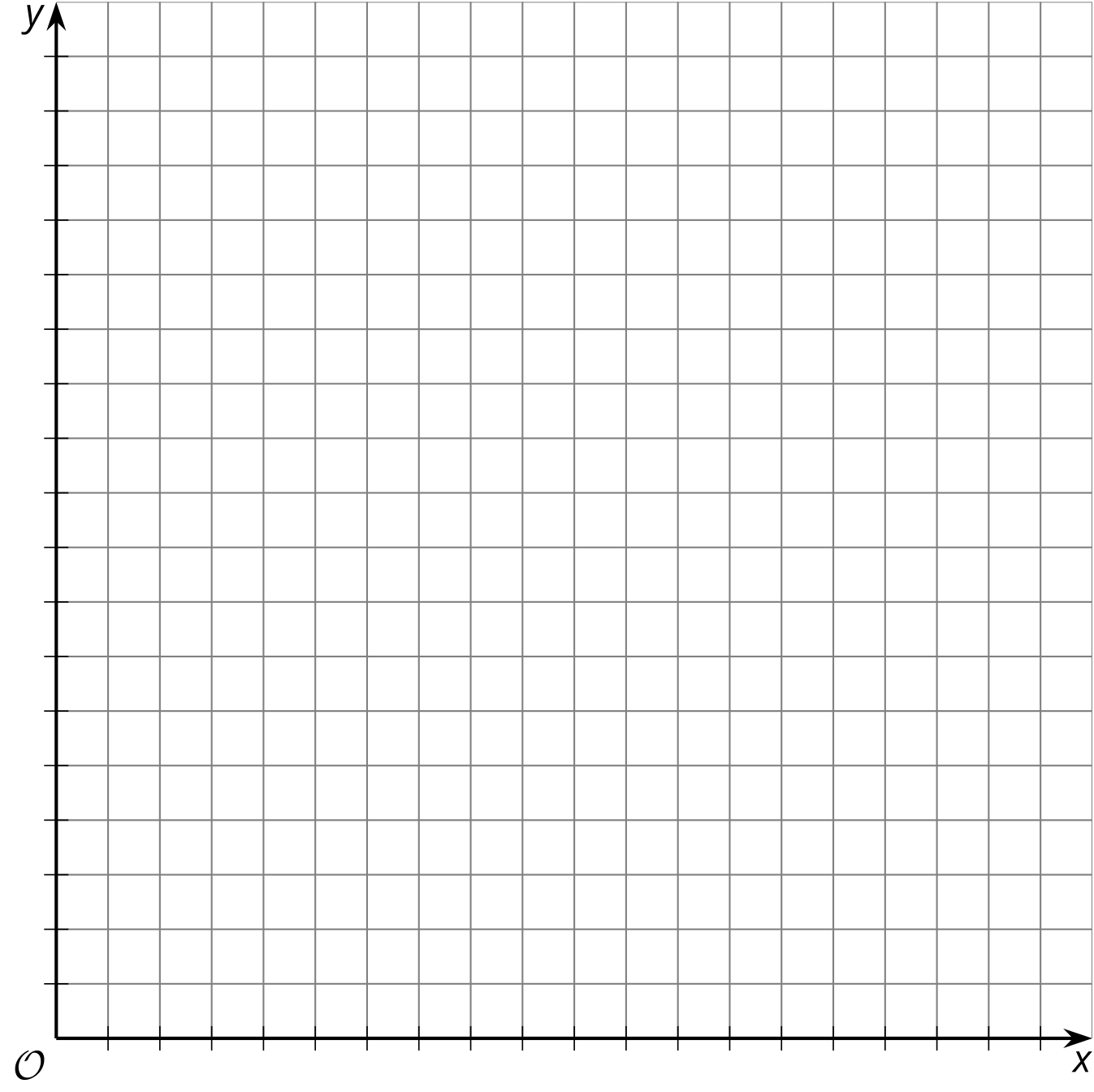 Next he used exponent rules to find the value of . What did he find?Then he said, “That looks like a root!” What do you think he means?3 Fraction of What, Exactly?Student Task StatementUse the exponent rules and your understanding of roots to find the exact value of:4 Exponents and RadicalsStudent Task StatementMatch each exponential expression to an equivalent expression.4934371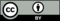 © CC BY 2019 by Illustrative Mathematics®